Name _________________________________________Number lines and Comparing Integers due Friday, November 15Plot each number on the number line below	-4	2.5	 	     1.4	-1		4.8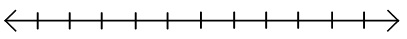 Circle the larger number.					Circle the smaller number-16		-3						-16		-15			5		-2						-13		10	4		-4						-6		10		3						0		-5	-2		0						-12		-13-4		-1						-5		4	-8		2						0		1Add or subtract the integers5 + (-19) =3 + (-9) =-3 + (+14) = -2 – (-10) = -2 + (+10) = -13 – (-4) = -13 + (+4) = 4 – (-8) =4 + (+8) =-5 + (-7) = -3 + (-20) =-10 + (-10) =1 – (+2) = 1 + (-2) = 8 – (+6) =8 + (-6) = -10 – (7) = -10 + (-7) =